Расписание звонков в МБОУ «СОШ с.Волотово» на 2021-2022учебный год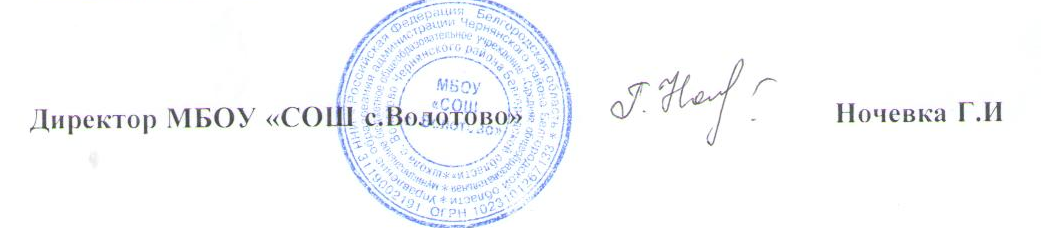 для 1класса («ступенчатый режим»)(сентябрь-октябрь)8.20-8.55 1 урок
8.55-9.15-завтрак9.15-9.50 2 урок
9.50-10.30-Дин. пауза
10.40-11.20  внеурочная деятельность 1класс 11.30-12.10 – 3 урок12.10-12.30 - обед(ноябрь-декабрь)8.20-9.00 1 урок
9.00-9.20-завтрак9.20-10.00 2 урок
10.00-10.40-Дин. пауза
10.50-11.30  - 3 урок11.30-12.10 – 4 урок12.10-12.30 - обед12.40-13.20 внеурочная деятельность 1классдля 2-4х классов8.20-9.00 1 урок
9.00-9.20- завтрак 2-4 классы
9.20-10.00  2 урок10.00-10.10 - перемена10.10- 10.50-внеурочная деятельность10.50-11.30  3 урок
11.30-11.40-перемена
11.40-12.20 - 4 урок
12.25-13.00   - обед 2-4 класс
13.10-13.50 - 5 урок13.50-14.40 – индивидуальные консультации для учащихся и самоподготовка14.40-15.20 -6 урок
5-11х классов8.20-9.00 1 урок 
9.00-9.20-перемена9.20-10.00  2 урок10.00-10.20 завтрак (5,6,8 классы)10.30-10.50 завтрак (7,9,10,11 классы)
10.50-11.30  3 урок11.30-11.40-перемена
11.40-12.20-4 урок
12.20-13.00 - Внеурочная деятельность 6,7,8,9,10 класс
12.20-13.00 неаудиторные занятия (подготовка к ЕГЭ) 11 класс
13.10-13.50-5 урок13.50-14.10- обед (5,6,8 классы)14.20-14.40 – обед (7,9,10,11 классы)13.50-14.40 - индивидуальные консультации для учащихся и самоподготовка
14.40-15.20-6 урок15.20-15.25 перемена
15.25-16.05- 7 урок
16.05-16.10- перемена 
16.10-16.50-8 урок 16.50- 18.00- индивидуальные консультации для учащихся и самоподготовка